lMADONAS NOVADA PAŠVALDĪBA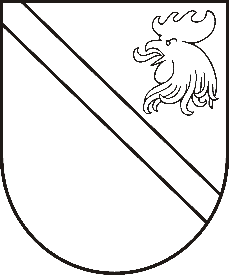 Reģ. Nr. 90000054572Saieta laukums 1, Madona, Madonas novads, LV-4801 t. 64860090, fakss 64860079, e-pasts: dome@madona.lv ___________________________________________________________________________MADONAS NOVADA PAŠVALDĪBAS DOMESLĒMUMSMadonā2018.gada 22.maijā								Nr.193									(protokols Nr.8, 15.p.)Par grozījumiem pašvaldības domes 2018. gada 29. marta lēmumā Nr. 117 ”Par pašvaldībai piederošā nekustamā īpašuma, kas atrodas Madonas novada Barkavas pagastā, kadastra numurs 7044 008 0124, atsavināšanu” Madonas novada pašvaldības Barkavas pagasta pārvaldes vadītājs Mārtiņš Tomiņš lūdz veikt grozījumus Madonas novada pašvaldības domes 2018. gada 29. marta lēmumā Nr. 117 (protokols Nr.5, 9.p.) ”Par pašvaldībai piederošā nekustamā īpašuma, kas atrodas Madonas novada Barkavas pagastā, kadastra numurs 7044 008 0124, atsavināšanu”:Izslēgt no lēmuma pamatojuma sekojošu atsauci: “Publiskas personas mantas atsavināšanas likuma” 4.panta ceturtās daļas 1.punktu.Izslēgt no lemjošās daļas 2. punkta tekstu “pārdodot to izsolē ar pretendentu atlasi” un izteikt lemjošās daļas 2.punktu šādā redakcijā:“Nodot atsavināšanai Madonas novada pašvaldībai piederošo dzīvojamo māju (avārijas stāvoklī) ar zemi, kas atrodas adresē: “Eglaine”, Barkavas pagastā, Madonas novadā, ar kadastra apzīmējumu 7044 008 0124 (īpašuma sastāvs: zeme ar kadastra apzīmējumu 7044 008 00124 un apbūve – 1-stāvu dzīvojamā māja, kad.apz.7044 008 0124; trīs palīgēkas, kad.apz.7044 008 0124 005; 006; 007).”Veikt šādus grozījumus izsoles noteikumos:izslēgt no nolikuma 1.13. un 3.3.2.4. punktus;izteikt nolikuma 3.3.2.1. punktu šādā redakcijā: Uzņēmuma reģistra izsniegtu dokumenta kopiju par amatpersonu pārstāvības tiesībām dalībniekiem, ja informācija nav pieejama LR Uzņēmumu reģistra datu bāzē;izteikt nolikuma 3.3.2.5. punktu šādā redakcijā: - 3.3.2.4. pilnvara pārstāvēt juridisko personu izsolē (uzrādot pasi – ja to pārstāv persona, kurai nav pārstāvības tiesību);izteikt nolikuma 4.2. punktu šādā redakcijā - Izsole notiek, ja uz to ir pieteicies un ierodas vismaz viens Dalībnieks vai viņa pilnvarotā persona. Dalībnieki pirms izsoles sākšanas tiek iepazīstināti ar izsoles noteikumiem, ko apliecina ar saviem parakstiem dalībnieku sarakstā;izteikt nolikuma 5.3. punktu šādā redakcijā - Izsoles rezultātus apstiprina ne vēlāk kā 30 dienu laikā pēc nolikuma 5.5. punktā paredzētā maksājuma veikšanas.Noklausījusies domes priekšsēdētāja A.Lungeviča sniegto informāciju, atklāti balsojot: PAR – 11 (Agris Lungevičs, Zigfrīds Gora, Ivars Miķelsons, Andrejs Ceļapīters, Antra Gotlaufa, Artūrs Grandāns, Gunārs Ikaunieks, Andris Sakne, Rihards Saulītis, Aleksandrs Šrubs, Gatis Teilis), PRET – NAV,  ATTURAS – NAV, Madonas novada pašvaldības dome  NOLEMJ:Precizēt 2018. gada 29. marta lēmumu Nr. 117 (protokols Nr.5, 9.p.) ” Par pašvaldībai piederošā nekustamā īpašuma, kas atrodas Madonas novada Barkavas pagastā, kadastra numurs 7044 008 0124, atsavināšanu”:izslēgt no lēmuma pamatojuma sekojošu atsauci: “Publiskas personas mantas atsavināšanas likuma” 4.panta ceturtās daļas 1.punkts.izteikt lēmuma lemjošās daļas 2.punktu šādā redakcijā:“Nodot atsavināšanai Madonas novada pašvaldībai piederošo dzīvojamo māju (avārijas stāvoklī) ar zemi, kas atrodas adresē: “Eglaine”, Barkavas pagastā, Madonas novadā, ar kadastra apzīmējumu 7044 008 0124 (īpašuma sastāvs: zeme ar kadastra apzīmējumu 7044 008 00124 un apbūve – 1-stāvu dzīvojamā māja, kad.apz.7044 008 0124; trīs palīgēkas, kad.apz.7044 008 0124 005; 006; 007)”.Apstiprināt ar 2018.gada 29.marta lēmumu Nr.117 apstiprinātos izsoles noteikumus jaunā redakcijā. Pielikumā: Izsoles noteikumi.Domes priekšsēdētājs						A.Lungevičs